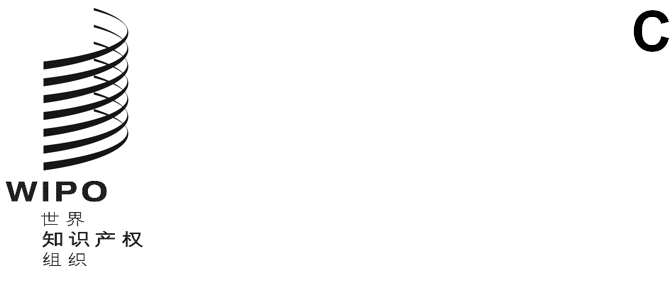 GRATK/PM/1原文：英文日期：2023年9月11日缔结知识产权、遗传资源和遗传资源相关传统知识国际法律文书外交会议
筹备委员会2023年9月11日至13日，日内瓦议　程经筹备委员会通过会议开幕选举主席和两名副主席通过议程知识产权与遗传资源、传统知识和民间文学艺术政府间委员会（IGC）特别会议的决定拟由外交会议审议的文书最后条款草案外交会议议事规则草案拟邀请参加外交会议的国家和观察员名单及邀请函草案案文外交会议的议程、日期和地点通过报告会议闭幕［文件完］